					PARA DIFUSIÓN INMEDIATA				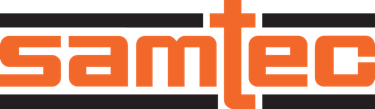 CONTACTO:  Steve McGeary  |  Steve McGeary@samtec.com  |  + 812-944-6733Marzo de 2021Conectores de Samtec para placa de circuito impreso y montaje por compresión de hasta 65 GHzCon interfaces de 1,85 mm, 2,40 mm y 2,92 mmSamtec ofrece sus nuevos conectores para placa de circuito impreso con montaje por compresión, destinados a aplicaciones de microondas hasta 65 GHz. Este producto vertical sin soldadura facilita la sustitución sobre el terreno y un montaje económico sobre la placa. Entre las interfaces del conector se encuentran: 1,85 mm (65 GHz), 2,40 mm (50 GHz) y 2,92 mm (40 GHz), en versiones microstrip y stripline.El acoplamiento roscado proporciona una mayor repetibilidad y una elevada estabilidad mecánica. También se suministran productos de cableado y pronto habrá conectores de 1,35 mm (90 GHz) disponibles.Para más información visite samtec.com/PrecisionRFAcerca de Samtec, Inc.:Samtec fue fundada en 1976 y es un fabricante de una amplia gama de soluciones interconexión electrónica con presencia global y una facturación de 822 millones de dólares. Entre sus productos se encuentran conexiones de alta velocidad entre placas, cables de alta velocidad, conexiones ópticas para placas intermedias y paneles, RF de precisión, conectores de dos piezas para placas, y componentes y cables micro/robustos.Los Centros Tecnológicos de Samtec trabajan en el desarrollo de tecnologías, estrategias y productos que optimizan las prestaciones y el coste de un sistema, desde el semiconductor sin encapsular hasta una interfaz situada a 100 metros, y todos los puntos de interconexión intermedios. Con sus más de 40 sedes internacionales y sus productos comercializados en más de 125 países, la presencia global de Samtec le permite ofrecer un incomparable servicio al cliente.Samtec es el líder reconocido de la industria de conectores según el Bishop and Associates Customer Survey of the Electronic Connector Industry, que ha encabezado en 17 ocasiones, todo un récord.Para más información visite http://www.samtec.comSamtec, Inc.P.O. Box 1147New Albany, IN  47151-1147 EE.UU.Tel.:  + 812-944-6733